Adagio School of Performing Arts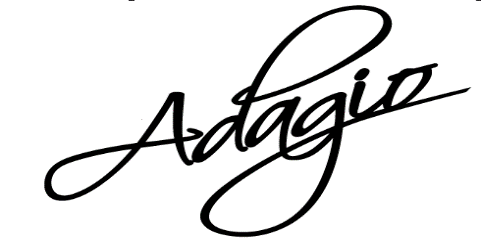 302 W. Main St., Ottawa, IL  61350		T: 815.434.3920www.ottawaadagio.com       Email:   info@ottawaadagio.comCHRISTMAS POM CAMP ~ Sunday, November 19PreK – First Grade: 2-3pm ~ 2nd grade and Up:  3-4pm  Participants will learn a routine and have the opportunity to perform (optional) it in the Festival of Lights Parade Friday, November 24th in downtown Ottawa.  Sign-up sheets are outside the office – complete and turn in by November 10th.	FESTIVAL OF LIGHTS PARADE ~ Friday, November 24th 6:00pm*Everyone is welcome to walk with us in the parade.  Wear something festive and your Adagio gear.  We collect hats & mittens to donate that can be dropped off in the office.  Parents will need to walk with younger children.  We line up at 5:30p, parade starts at 6:00pm.**The viewing windows will be open for classes during the last week of each month.  This will cut down on distractions and ensure your dancers are engaged, getting the most out of their class time.Please keep in mind the following:Dress code:  Black leotard & tights for ALL Level 1 & up.  NO street clothes.  Tumbling & Hip Hop are allowed a fitted tank or half top & leggings or fitted shorts.  Hair should be in a bun.  No jewelry.Sick Policy:  Anyone with a fever, vomiting or contagious illness within last 24-hours should be kept home and inform the office of the absence.Drinks should be limited to water and dry snacks only please, with food eaten in the back area of the studio or outside at the table.Congratulations to September’s Students of the Month -  Jack Thiry, Keelie Kostos, & Emma DeveraSpirit Week:  Monday, October 23 – Saturday, October 28Monday, Oct. 23:          Sparkle Day (Sequins & sparkles) Tuesday, Oct. 24:         Crazy Hair Day (Craziest hair dos)Wednesday, Oct. 25:    Neon Day (wear anything Neon)Thursday, Oct. 26:        Throw Back Thursday (Wear your favorite old costume)Friday, Oct. 27:             Pajama Party (Favorite Pajamas)Saturday, Oct. 28:        Adagio Spirit Day (wear your Adagio gear) **Please keep in mind that everyone will need to be able to dance in whatever they are wearing for the day  Creative Movement is now an ongoing class with sessions on Monday or Thursday 9-10am.  This “Mommy & Me” class is for ages 18mos - 3year olds and children work on development of rhythm, motor skills and coordination all while having fun in a dance class environment.Barre Blast & POUND Barre Blast: Mondays @ 6:30p, Wednesdays @ 6:30p (Beginner class), & Thursdays @ 9:00aPOUND: Tuesdays & Thursdays @ 6:30p   *Free Childcare with all night classes